L’azienda Toscana in Tavola si promuove alla mostra mercato Il Desco 2019Lucca, 21 ottobre 2019 - Tornano i sapori e saperi pisani con l’azienda Toscana in Tavola sita a Badia nel comune di Castellina Marittima, produttrice di salse per crostini, zuppe, minestre, sughi di pomodoro, ragù, legumi e secondi di carne in barattolo di vetro. La 15^edizione de il Desco 2019 torna a Lucca nei giorni 29, 30 novembre, 1° dicembre / 6, 7, 8 dicembre 2019, un viaggio alla scoperta delle tipicità uniche e autentiche della gastronomia italiana.Gli espositori presenti al Desco provengono da tutto il territorio nazionale: accanto ai 42 toscani, vi sono anche produttori, dalla Liguria, dalla Lombardia dall’Emilia Romagna, dal Molise, dalla Sicilia e dalla Sardegna. Il Desco non è solo una mostra mercato, ma una vetrina che permette di conoscere e approfondire le unicità e le tipicità dei prodotti del nostro eterogeneo territorio, attraverso degustazioni guidate show cooking, eventi, talk, laboratori per bambini, mostre e contest. Dopo il successo della scorsa edizione, torna a grande richiesta la Gara dei Giovani Chef, organizzata dalla Darwine e Food di Claudia Marinelli, durante la quale 4 giovani chef toscani avranno 25 minuti di tempo per preparare un piatto, utilizzando come ingredienti quattro dei prodotti presenti al Desco. Il Desco si riconferma evento plastic free: il rispetto dell’ambiente è un tema che la manifestazione porta avanti da diversi anni. Continua la sensibilizzazione verso il riciclo e il riuso, utilizzando sempre più piatti e biccheri biodegradabili. Il Desco è anche Esco dal Desco, con un ricco calendario di eventi, mostre, workshop, convegni e tante altre opportunità che il territorio di The Lands of Giacomo Puccini offre nel mese di novembre e dicembre a tutti coloro che decidano di passare un weekend a Lucca.La manifestazione, organizzata dalla Camera di Commercio di Lucca, con il patrocinio del Ministero delle politiche agricole, alimentari, forestali e del turismo, del Ministero dei Beni culturali, della Regione Toscana è sostenuta dal Comune di Lucca e dalla Fondazione Cassa di Risparmio di Lucca. Sponsor della manifestazione ad oggi sono: Mediaus, Naturanda, Paperlynen caps, Ecocanny, Puccini e la sua Lucca, Noi Tv, Sofidel, Lucca Kids, Cook inc, Goditalia e Five Stars. Ufficio Stampa – Relazioni EsterneFrancesca SargentiTel. +39 0583 976.686 - cell. +39 338 7768286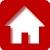 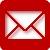 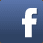 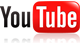 